แผนการจัดการเรียนรู้บูรณาการตามแนวคิดสะเต็มศึกษากิจกรรม  จานบินอวกาศระดับชั้นมัธยมศึกษาปีที่ 1		     โรงเรียนกันตังพิทยากร		เวลา  2  ชั่วโมงครูผู้สอน	นางกรกต   ลาวเพ็ชร์…………………………………………………………………………………………………………………………………………………………สาระสำคัญการสร้างจานบินอวกาศ เป็นการนำความรู้ในเรื่องน้ำหนักของวัตถุ จุดศูนย์กลางมวลของวัตถุและความสมดุล ในการออกแบบจานบินอวกาศ  ควรคำนึงถึงความสมดุลของรูปทรงของจานบิน  และการเลือกใช้วัสดุ  เพื่อให้สามารถลอยอยู่ในปล่องแรงลมที่จุดทดสอบได้ในเวลา และระดับความสูงที่กำหนด ตัวชี้วัดวิทยาศาสตร์สาระที่ ๔   แรงและการเคลื่อนที่มาตรฐาน ว ๔. ๑   เข้าใจธรรมชาติของแรงแม่เหล็กไฟฟ้า แรงโน้มถ่วง และแรงนิวเคลียร์ มีกระบวนการสืบเสาะหาความรู้ สื่อสารสิ่งที่เรียนรู้และนำความรู้ไปใช้ประโยชน์อย่างถูกต้องและมีคุณธรรม    คณิตศาสตร์สาระที่ 3 เรขาคณิตมาตรฐาน ค 3.1	อธิบายและวิเคราะห์รูปเรขาคณิตสองมิติและสามมิติตัวชี้วัดที่ 3.4 4. อธิบายลักษณะของรูปเรขาคณิตสามมิติจากภาพที่กำหนดให้  การงานอาชีพและเทคโนโลยีสาระที่ 3    เทคโนโลยีสารสนเทศและการสื่อสาร	              มาตรฐาน ง 3.1    เข้าใจ   เห็นคุณค่า    และใช้กระบวนการเทคโนโลยีสารสนเทศในการสืบค้นข้อมูล การเรียนรู้ การสื่อสาร การแก้ปัญหา การทำงาน และอาชีพอย่างมีประสิทธิภาพ ประสิทธิผล  และมีคุณธรรม 	      	ตัวชี้วัด 3.3   ประมวลผลข้อมูลให้เป็นสารสนเทศสาระการเรียนรู้จุดประสงค์ของกิจกรรมใช้ทักษะกระบวนการทางวิทยาศาสตร์เพื่อศึกษา เรื่องน้ำหนักและจุดศูนย์กลางมวลของวัตถุและความสมดุล2.  ทดสอบการลอยอยู่ในปล่องแรงลมที่จุดทดสอบได้ในเวลา และระดับความสูงที่กำหนด3.  ออกแบบและปรับปรุงจานบินให้สามารถลอยอยู่ในระดับความสูงที่กำหนดให้ได้4.  การเลือกใช้อุปกรณ์อย่างประหยัด คุ้มค่าและปลอดภัยวัสดุอุปกรณ์1.  แผ่นซีดีที่ใช้แล้ว2.  ยางวง3.  คลิปหนีบกระดาษ 4.  ที่หนีบผ้า (แบบพลาสติก และแบบเหล็ก)5.  เทปกาว 6.  กรรไกร / คัตเตอร์7.  ไม้เสียบลูกชิ้น8.  ดินน้ำมัน9.  ก้านลูกโป่ง10. กระดาษลัง11. ถ้วยกระดาษ12.ลูกแบดมินตันกิจกรรมการเรียนรู้ขั้นระบุปัญหา1.  ครูนำเข้าสู่บทเรียนเกี่ยวกับจานบิน  โดยครูถามคำถามกระตุ้นความคิดของนักเรียน  ดังนี้-  นักเรียนเคยเห็นจานบินหรือไม่  2.  นักเรียนดูภาพจานบิน จาก  Application  Keynote  แล้วตอบคำถามต่อไปนี้-  จานบินมีรูปร่างอย่างไร-  จานบินเหล่านี้ลอยอยู่ได้อย่างไร -  การลอยของจานบินเกี่ยวข้องกับหลักการใดบ้างในทางวิทยาศาสตร์ (น้ำหนักและจุดศูนย์กลางมวลของวัตถุและความสมดุล และแรงลอยตัว)3.  ครูให้นักเรียนดูวีดีทัศน์เรื่องจานบินอวกาศ 4.  ครูใช้คำถามกระตุ้นนักเรียนว่า  ถ้าให้นักเรียนออกแบบจานบินให้มีรูปทรงอย่างไร  เพื่อให้สามารถลอยอยู่ในปล่องแรงลมที่จุดทดสอบได้ในเวลา และระดับความสูงที่กำหนด5.  แบ่งนักเรียนเป็นกลุ่ม ๆ  ละ  4-5  คน โดยคละนักเรียนผู้ชายและผู้หญิงขั้นรวบรวมข้อมูลและแนวคิดที่เกี่ยวข้องกับปัญหา6.  ครูนำอภิปรายในประเด็นต่อไปนี้-  จานบินอวกาศ ที่บินได้สูงควรมีรูปทรงลักษณะอย่างไร-  ครูแนะนำวัสดุที่นำมาใช้ในการสร้างจานบินอวกาศ7.  ครูชี้แจงเงื่อนไขและกติกาในการออกแบบสร้างจานบินอวกาศและเกณฑ์การตัดสินในการแข่งขัน8.  ครูนำรูปตัวอย่างจานบินอวกาศมาให้นักเรียนสังเกต  เพื่อใช้เป็นข้อมูลในการออกแบบจานบินอวกาศ ขั้นออกแบบและแก้ปัญหา9. ครูชี้แจงรายละเอียดให้นักเรียนฟังเกี่ยวกับการออกแบบจานบินอวกาศ  โดยเน้นให้นักเรียนตระหนักถึงความสำคัญในการวางแผนและการออกแบบชิ้นงาน  ซึ่งการออกแบบที่ดี  จะช่วยให้เห็นแนวทางในการสร้างชิ้นงาน  พร้อมทั้งชี้แจงราคาของอุปกรณ์แต่ละชิ้น10.นักเรียนออกแบบจานบินอวกาศลงในใบกิจกรรม  “ออกแบบจานบินอวกาศกันเถอะ”ขั้นวางแผนและดำเนินการ11.  นักเรียนออกมารับอุปกรณ์ตามที่ออกแบบไว้ในใบกิจกรรมตามที่ได้เลือกไว้12.  นักเรียนสร้างจานบินอวกาศตามแบบที่ได้ออกแบบไว้ขั้นที่ทดสอบ  ประเมินผล  และปรับปรุงแก้ไขวิธีการแก้ปัญหาหรือชิ้นงาน13.  เมื่อสร้างจานบินอวกาศเสร็จแล้ว  ให้แต่ละกลุ่มนำจานบินอวกาศกลุ่มของตนเอง  มาทดสอบการบิน ณ จุดทดสอบที่เตรียมไว้ ด้วยการทดสอบการบินโดยวัดระยะทางที่บินได้สูงที่สุด  และใช้เวลาในการบินได้นานไม่น้อยกว่า 5 วินาที  และนักเรียนบันทึกผลการทดลองลงในแบบบันทึกผลการทดลอง14.  นักเรียนนำผลการบันทึกข้อมูลมาพิจารณาเพื่อนำมาปรับปรุงให้มีประสิทธิภาพที่ดีขึ้น15  นักเรียนแต่ละกลุ่มนำจานบินอวกาศมาทดสอบการบินใหม่อีกครั้ง เพื่อจับเวลาในการบินที่ได้ระยะ     การบินที่สูงที่สุดขั้นนำเสนอวิธีการแก้ปัญหา  ผลการแก้ปัญหาหรือชิ้นงาน16.  ให้นักเรียนนำเสนอผลงานและอธิบายในประเด็นดังต่อไปนี้  -  จานบินอวกาศของนักเรียนมีลักษณะเป็นอย่างไร-  นักเรียนมีวิธีปรับปรุงแก้ไขชิ้นงานให้ดีขึ้นอย่างไร-  นักเรียนคิดว่าจานบินอวกาศที่สร้างขึ้นสามารถบินได้นานและสูงควรมีรูปทรงลักษณะอย่างไร  และใช้วัสดุใดการวัดและประเมินผลเกณฑ์การวัดและประเมินผลเกณฑ์การตัดสินระดับคุณภาพคะแนน	17 – 24 	คะแนน		หมายถึง		ดีคะแนน	9 – 16		คะแนน		หมายถึง		พอใช้คะแนน	1 –  8		คะแนน		หมายถึง		ปรับปรุง***เกณฑ์การวัดและประเมินผลสามารถปรับเปลี่ยนได้ตามความเหมาะสมข้อเสนอแนะเพิ่มเติม1.  ครูควรให้นักเรียนออกแบบชิ้นงานก่อนสร้างชิ้นงานทุกครั้ง  และครูควรพิจารณาความเหมาะสม
ของแบบด้วย2.  เพื่อกระตุ้นให้นักเรียนสร้างชิ้นงาน  ครูอาจจัดให้มีการประกวดชิ้นงาน  โดยให้นักเรียนเลือกชิ้นงานที่ชอบมากที่สุดคนละ  1  ชิ้น  โดยห้ามเลือกกลุ่มของตนเองสื่อและแหล่งเรียนรู้1.  คลิปวีดิโอเกี่ยวกับจานบินอวกาศ2.  ใบกิจกรรม  ออกแบบจานบินกันเถอะ3.  แบบบันทึกผลการทดลอง  กิจกรรมจานบินอวกาศชื่อกลุ่ม …………………………………………………………………………………………........................................................สมาชิก…………………………………………………………………………………….. หน้าที่ ………………………………………….…………………………………………………………………………………….. หน้าที่ ………………………………………….…………………………………………………………………………………….. หน้าที่ ………………………………………….…………………………………………………………………………………….. หน้าที่ ………………………………………….…………………………………………………………………………………….. หน้าที่ ………………………………………….ให้นักเรียนออกแบบจานบินอวกาศ  โดยวาดภาพลงในกรอบด้านล่างชื่อกลุ่ม ………………………………………………………………………………………….….............................................................ให้นักเรียนนำจานบินอวกาศที่สร้างไปทดสอบการบิน  จากนั้นบันทึกผลการทดลองและแนวทางปรับปรุงแก้ไขแนวทางการแก้ไขปรับปรุงจานบินอวกาศ ....…………………………………….….............................................................................................................................................................................................................................................................................................................................................................................................................................................................................................................................................................................................................................................................................................................................................................................................................................................................................................................................................................................................................................................................................................................................................................................................................................................................................................................................................................................................................................................................................................................................................................................................................................................................................................................................................................................................................................................................................................................................................................................................................................................................................................................................................................................................   ใบสั่งซื้อ กลุ่มที่ ........................................................................................................................................                   รวมจำนวนเงินทั้งสิ้น ............................................................................................  บาทภาพถ่ายตัวอย่างชิ้นงานนักเรียน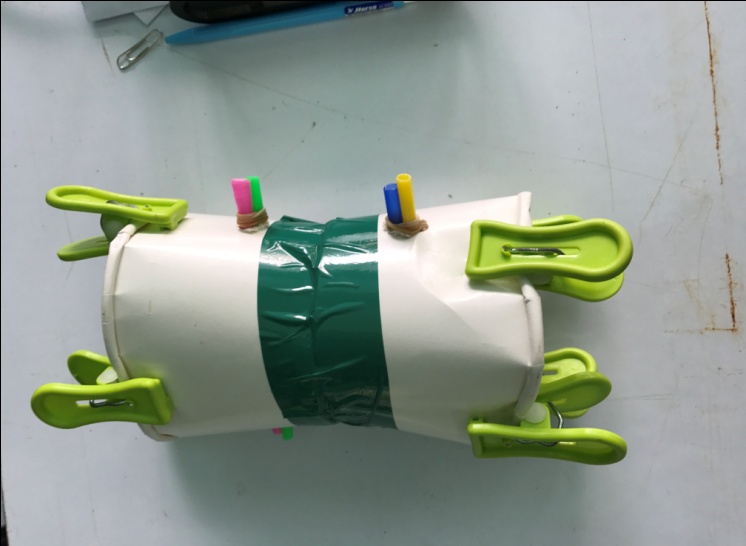 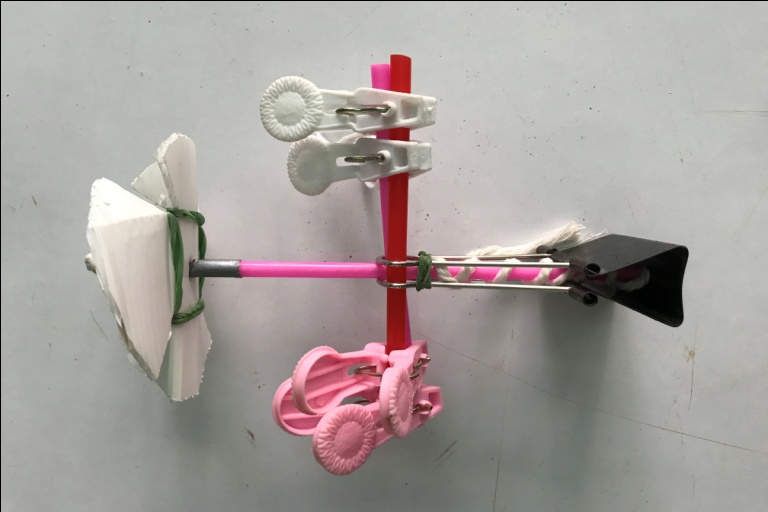 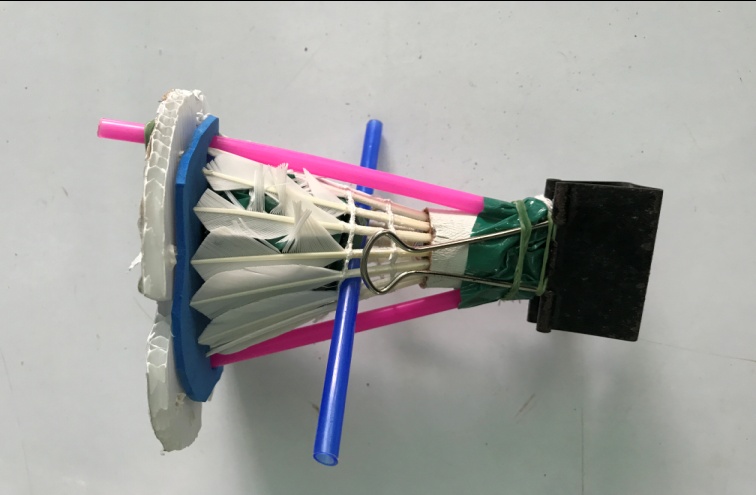 วิทยาศาสตร์วิทยาศาสตร์คณิตศาสตร์คณิตศาสตร์เทคโนโลยีเทคโนโลยีน้ำหนักของวัตถุ จุดศูนย์กลางมวลของวัตถุและความสมดุลการออกแบบสร้างจานบินอวกาศนั้นต้องใช้รูปร่าง  รูปทรงให้เหมาะสม  รวมไปถึงการออกแบบให้มีความสมดุล  เพื่อให้จานบิน บินได้นานและบินได้สูงการออกแบบสร้างจานบินอวกาศนั้นต้องใช้รูปร่าง  รูปทรงให้เหมาะสม  รวมไปถึงการออกแบบให้มีความสมดุล  เพื่อให้จานบิน บินได้นานและบินได้สูงการสร้างจานบินอวกาศเป็นขั้นตอน  ตั้งแต่กำหนดปัญหาหรือความต้องการ  รวบรวมข้อมูลและแนวคิดต่าง ๆ  ออกแบบโดยถ่ายทอดความคิดเป็นภาพร่าง  2  มิติ  วางแผนการทำงานก่อนลงมือสร้างและประเมินผล  จะทำให้นักเรียนได้ทำงานอย่างเป็นกระบวนการผ่านการใช้กระบวนการออกแบบเชิงวิศวกรรมการใช้อุปกรณ์  เครื่องมือ  ได้เหมาะสมกับงานแต่ละประเภท  หากนำมาใช้โดยขาดความระมัดระวังและใช้งานไม่ถูกวิธี  จะทำให้เกิดอันตรายต่อตนเองและผู้อื่น  รวมถึงอาจเกิดความเสียหายแก่ชิ้นงานได้  ดังนั้นการใช้อุปกรณ์เครื่องมือที่ถูกวิธีจะทำให้เกิดความปลอดภัยในการทำงานการสร้างจานบินอวกาศเป็นขั้นตอน  ตั้งแต่กำหนดปัญหาหรือความต้องการ  รวบรวมข้อมูลและแนวคิดต่าง ๆ  ออกแบบโดยถ่ายทอดความคิดเป็นภาพร่าง  2  มิติ  วางแผนการทำงานก่อนลงมือสร้างและประเมินผล  จะทำให้นักเรียนได้ทำงานอย่างเป็นกระบวนการผ่านการใช้กระบวนการออกแบบเชิงวิศวกรรมการใช้อุปกรณ์  เครื่องมือ  ได้เหมาะสมกับงานแต่ละประเภท  หากนำมาใช้โดยขาดความระมัดระวังและใช้งานไม่ถูกวิธี  จะทำให้เกิดอันตรายต่อตนเองและผู้อื่น  รวมถึงอาจเกิดความเสียหายแก่ชิ้นงานได้  ดังนั้นการใช้อุปกรณ์เครื่องมือที่ถูกวิธีจะทำให้เกิดความปลอดภัยในการทำงานรายการประเมินเครื่องมือที่ใช้ประเมินคะแนน(ร้อยละ)1.  การออกแบบโครงสร้างของจานบินอวกาศใบบันทึกกิจกรรม152.  การเลือกใช้อุปกรณ์ในการสร้างแบบสังเกตพฤติกรรม153.  การนำเสนอแบบสังเกตพฤติกรรม104.  ความคิดสร้างสรรค์ในการสร้างชิ้นงานแบบประเมินผลงาน55.  การทำงานเป็นกลุ่มแบบสังเกตพฤติกรรม56.  เวลาที่ใช้ในการทำงานแบบประเมินผลงาน207.  เวลาที่ใช้ในการบินแบบประเมินผลงาน208.  การระบุคุณสมบัติของวัสดุใบบันทึกกิจกรรม10รายการประเมินระดับคะแนนระดับคะแนนระดับคะแนนรายการประเมิน3211.  การออกแบบโครงสร้างจานบินอวกาศแบบร่างของจาน บินอวกาศมีรูปร่างที่เหมาะสมและสอดคล้องกับจุดประสงค์ในระดับมากแบบร่างของจาน บินอวกาศมีรูปร่างที่เหมาะสมและสอดคล้องกับจุดประสงค์ในระดับปานกลางแบบร่างของจาน บินอวกาศมีรูปร่างที่เหมาะสมและสอดคล้องกับจุดประสงค์ในระดับน้อยการเลือกใช้อุปกรณ์ในการสร้างจานบินอวกาศได้เหมาะสมและจานบินสามารถบินได้ดีใช้อุปกรณ์ที่ประหยัด คุ้มค่า  ในการสร้างและปลอดภัยใช้อุปกรณ์ที่ประหยัดแต่ไม่ปลอดภัยใช้อุปกรณ์ไม่ประหยัดและไม่ปลอดภัย3.  การนำเสนอนำเสนองานที่ได้รับมอบหมายโดยสื่อความหมายให้ผู้อื่นเข้าใจถูกต้อง  อธิบายเหตุผลของแนวคิดนำเสนองานที่ได้รับมอบหมายโดยสื่อความหมายให้ผู้อื่นเข้าใจถูกต้อง  อธิบายเหตุผลได้บางส่วนนำเสนองานที่ได้รับมอบหมายโดยสื่อความหมายให้ผู้อื่นไม่ถูกต้อง  ไม่สามารถอธิบายเหตุผลของแนวคิดรายการประเมินระดับคะแนนระดับคะแนนระดับคะแนนรายการประเมิน3214.  ความคิดสร้างสรรค์ในการสร้างชิ้นงานมีความแปลกใหม่และใช้ได้จริงมีความแปลกใหม่แต่นำไปใช้จริงไม่ได้ไม่มีความแปลกใหม่และนำไปใช้จริงไม่ได้5.  การทำงานเป็นกลุ่มมีการวางแผนในการทำงานอย่างเป็นขั้นตอนและสมาชิกทุกคนมีส่วนร่วมในการทำงานสมาชิกทุกคนมีส่วนร่วมในการทำงานแต่การวางแผนในการทำงานยังไม่เป็นขั้นตอนสมาชิกบางส่วนมีส่วนร่วมในการทำงานและ/หรือไม่มีการวางแผนในการทำงาน6.  เวลาที่ใช้ในการทำงานใช้เวลาน้อยกว่า  30  นาทีใช้เวลา  30-40  นาทีใช้เวลาเกิน  40  นาที7.  เวลาที่ใช้ในการแข่งขันบินนาน  5  วินาทีบินนาน  4  วินาทีบินนาน  3  วินาที8.  การะบุคุณสมบัติของวัสดุระบุคุณสมบัติของวัสดุเรื่องจานบินอวกาศได้ถูกต้อง  3  รายการระบุคุณสมบัติของวัสดุเรื่องจานบินอวกาศได้ถูกต้อง  2  รายการระบุคุณสมบัติของวัสดุเรื่องจานบินอวกาศได้ถูกต้อง  1  รายการการทดลองครั้งที่เวลาที่ใช้ในการบิน (วินาที)ระยะทาง/ความสูง (ซม.)                    1                2                3รายการราคา  (บาท)จำนวนเป็นเงินทั้งสิ้น(บาท)1.  แผ่นซีดีที่ใช้แล้ว202.  ถ้วยกระดาษ53.ที่หนีบกระดาษแบบพลาสติก  54.ที่หนีบกระดาษแบบเหล็ก155.  กระดาษลัง56.  คลิปหนีบกระดาษ207.  ไม้เสียบลูกชิ้น58.  ดินน้ำมัน109.  ก้านลูกโป่ง310.  เทปกาว511.  ยางวง112. ลูกแบดมินตัน3รวมรวมรวม